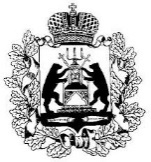 Российская ФедерацияНовгородская областьАдминистрация СОЛЕЦКОГО муниципального округаПОСТАНОВЛЕНИЕот 20.03.2023 № 447г. СольцыО внесении изменения в Перечень получателей субсидий, предоставляемых из бюджета муниципального округа муниципальным бюджетным и автономным учреждениям, в соответствии со вторым абзацем пункта 1 статьи 78.1 Бюджетного кодекса Российской Федерации на 2023 годВ соответствии с постановлениями Администрации муниципального округа от 22.03.2021 № 402 «Об утверждении Порядка определения объема и условий предоставления субсидий бюджетным и автономным учреждениям, финансируемым из бюджета Солецкого муниципального округа на иные цели» (в редакции постановлений от 14.04.2022 № 674, от 27.12.2022 № 2356), от 16.03.2023 № 430 «О предоставлении целевой субсидии» Администрация Солецкого муниципального округа ПОСТАНОВЛЯЕТ:1. Внести изменение в Перечень получателей субсидий, предоставляемых из бюджета муниципального округа муниципальным  бюджетным и автономным учреждениям, в соответствии со вторым абзацем пункта 1 статьи 78.1 Бюджетного кодекса Российской Федерации на 2023 год, утвержденный постановлением Администрации муниципального округа от 12.12.2022 № 2187 (в редакции постановления от 26.01.2023 № 84) дополнив строкой 3 следующего содержания:«»  		  													                                                                                                                2. Разместить настоящее постановление на официальном сайте Администрации Солецкого муниципального округа в информационно – телекоммуникационной сети «Интернет». Глава муниципального округа                                                М.В. Тимофеев№№ п/пНаименование получателя целевой субсидииКод целевой субсидииНаименование целевой субсидии Объем целевой субсидии( руб.коп.)3.Муниципальное бюджетное учреждение «Солецкое городское хозяйство»003Субсидия на покрытие убытков организации, оказывающей банные услуги населению по тарифам не обеспечивающим возмещение затрат (фиксированным тарифам) 700 000,00